Film Board Meeting MinutesDate: 1 November 2016President Calls Meeting to Order at 6:00 p.m.Approval of Last Week’s Meeting Minutes (pending changes to come): Motion to Approve by Eamonn.Motion Seconded by Jacob. Motion passes.Officer ReportsPresident (Morgan)Film Board, NanoCon, 41 North Film Fest, and V for Vendetta are all this weekend!41 North is happening on this Thursday and Friday. “Operation Avalanche” is on Thursday at 10 p.m., and “Operator” will be at 10:30 p.m. on Friday.Army of Darkness is our regular movie this weekend.The 11:30 p.m. show on Saturday will be “V for Vendetta.”The IRHC has given us $4,000 towards speaker upgrade!GSG has agreed to help fund us, but they haven’t agreed on an amount yet.Morgan has talked to one of the heads of Alumni, and they are putting together Michigan Tech’s version of a “GoFundMe” page for student orgs. Our speaker upgrade project will be the pilot. Any funds will probably go towards our installation fees. Extra money would be awesome!Upcoming shows:Walking Dead this Sunday at 9:00 p.m.Election coverage next Tue. from 8:00 p.m. to midnight. IRHC is funding it, and the USG Political Affairs committee is advertising for us.Counseling Services next Thursday is screening a film about depression.“He Named Me Malala” will be next Friday, and it’s taking our 5:30 p.m. show. We need concessions workers for that.Morgan is talking to MUB Board about our potential LotR collaboration next semester.Vice President (Dan P.)The board has a Thursday this week, but fewer overall slots on this weekend because of NanoCon helping us out.Requirements currently say that we only need 3 extremes, but there is an error in the algorithms. For now, expect that everyone will need 4 extremes by the end of the semester.Secretary (Kyle)If you are interested in taking over as Secretary during our regular elections next semester, please contact me and we will discuss what my position entails.Thank you to Eamonn for taking minutes for me last week. Eamonn and I already met this past weekend to go over my position, and he is thinking about running for Secretary.I won’t graduate until Spring of 2018, but it would be nice for someone to take over while I’m still here to improve our continuity processes.Treasurer (Luke)Tickets brought in $1,515.That’s an $89 profit.Concessions brought in $594.Fargo account currently @ $595.13Webpage (Tom P.)Tweeted at Bruce Campbell (@GroovyBruce) that we are showing Army of DarknessGot a response from Evil Dead News: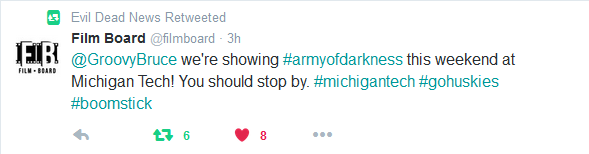 RT, Share, Heart, Favorite, etc.!Equipment Supervisor (Danny B.)Nothing’s on fire.Publicity (Jacob)No report.Concessions (Spencer)Do you have ideas for new concessions? Email or message me!Advertising (Dylan)Absent.From email: “I will be emailing Blue Key tonight as well as starting the slides for this weekend.”Advisor (Bryan)Absent, busy doing Bryan things.Committee ReportsEquipment (Danny B.)We met and discussed projects for the board, and Danny is now informed about our projects.Working on popcorn machine tomorrow after 3:00 p.m.Might take two days of work to finish.Movie (Morgan)Meeting sometime after Thanksgiving Break.Advertising (Jacob)Checking with Marketing Club this week, and if they have something for us we will meet.Need someone to do WMTU ads for next semester because Jacob will be gone for study abroad in New Zealand. Contact Jacob if you are interested.Judicial (Morgan)Will be meeting this Sunday, Nov. the 6th, in Rekhi G009 at 3 or 4 p.m.If you are in Judicial committee, but didn’t get any of the emails sent out today, let Morgan know and she will put you on the list.Will be reviewing policies.Attendance required.Old BusinessGroupMe and other social stuff	We do have a Film Board GroupMe, and it might be helpful to have a Slack group as well, depending on what people want to use. We can do things together as a Board just for fun more often, rather than having a single social once a semester. For the last trip to Rogers, there were 6 or 7 of us that went to see Deadpool together. Feel free to set stuff up and let people know.	Do we want to all go see Dr. Strange this weekend? Jacob and Kyle are seeing Dr. Strange @ 9:30 p.m. this Friday. JOIN US! Kyle will send out an email.New BusinessPublicity Chair	Jacob will be studying abroad next semester in New Zealand. If you are interested in taking over for him even a little bit, then please talk to Jacob after meeting. Publicity chair is a great experience in leadership, especially for 1st and 2nd years. Jacob will talk about his responsibilities and his weekly schedule in the meeting.	Nominations are open now.Kyle nominates Nehemiah, and he accepts.Kyle nominates Hannah, and she accepts.Kyle nominates Abby, and she accepts.	Voting will be held on the 29th of November.NanoCon“Wolf Children” is showing for free at noon on Saturday and Sunday.NanoCon is setting up on Friday at around 6 p.m., and they are looking for help with setting up. Talk to Ian or Matt if you are interested.Motion to Adjourn by Dan P.Motion Seconded by Danny B.Meeting Adjourned at 6:56 p.m.